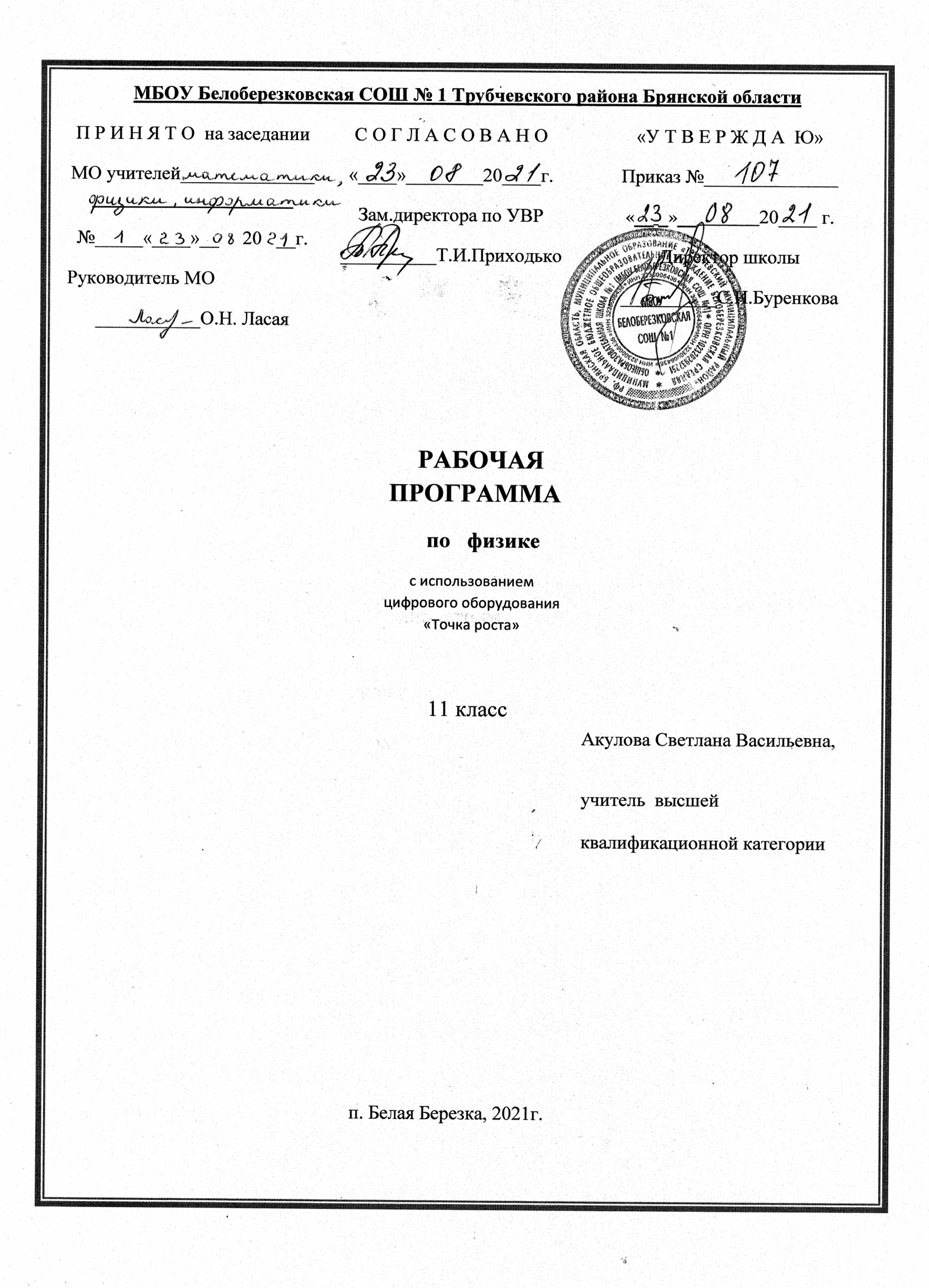                                                       Пояснительная  запискаРабочая программа  составлена  на  основе  авторской  программы  общего  образования по  физике.  Соответствует  государственной  программе  по  физике  и  Федеральному  образовательному  стандарту  среднего (полного)  общего  образования  по  физике.   Программа  рассчитана  на  68 часов  (2 часа  в  неделю)  согласно  Учебного  плана  школы.Учебно-методическое  обеспечение  курса:Учебная  программа  Авторская  программа  общеобразовательных  учреждений «Физика» 11  класс/(авт.-сост.) Г.Я.Мякишев .М., «Глобус» ,2009.Учебник  Мякишев Г.Я.,Буховцев Б.Б.,Чаругин В.М. Физика.11 класс:  (Учебник  для  общеобразовательных учреждений) – 2-е  изд.-М.:Просвещение  , 2009.Методические  пособия:1.Комплект  таблиц  «физика  11 класс»2.Портреты  физиковТехнические  средства:1.Компьютер2.Проектор3.Видеомагнитофон  Учебно-  практическое и учебно-  лабораторное  оборудование:1.Магнитная  доска2.Комплект  чертёжных  инструментов3.Комплект  лабораторного  оборудования4.Комплект  видеофильмов  для  11  классаДополнительная  литература :А.П.Рымкевич  «Задачник  по  физике  10-11класс» -М.: Дрофа,2003.Л.А.Кирик «Самостоятельные  и  контрольные  работы по  физике »-М-Х: Илекса,2000.Требования  к  уровню  подготовки  учащихся ( из  Программы): В результате  изучения  курса  физики в  11  классе  учащиеся  должнызнать/понимать:Смысл понятий: физическое явление, гипотеза, закон, теория, вещество, взаимодействие, электромагнитное поле, волна, фотон, атом, атомное ядро, ионизирующее излучение.Смысл физических величин: перемещение, скорость, ускорение, масса, сила, импульс, работа, механическая энергия, частота, период, амплитуда колебаний, внутренняя энергия, абсолютная температура, средняя кинетическая энергия частиц вещества, количество теплоты, электрический заряд, напряженность электрического поля, разность потенциалов, энергия электрического поля, разность потенциалов, сила тока, электродвижущая сила, магнитная индукция, энергия магнитного поля, показатель преломления.Смысл физических законов: классической механики, Всемирного тяготения, сохранения энергии, импульса и электрического заряда, термодинамики, электромагнитной индукции, фотоэффекта.Вклад российских и зарубежных ученых, оказавших наибольшее значение на развитие физики.уметь Описывать и объяснять: физические явления и свойства тел, движение небесных тел и искусственных спутников Земли, свойства газов, жидкостей и твердых тел, электромагнитную индукцию, распространение электромагнитных волн, волновые свойства света, излучение и поглощение света атомом, фотоэффектПрименять полученные знания для решения несложных задач.Отличать гипотезы от научных теорий, делать выводы на основе экспериментальных данных.Приводить примеры: практического использования физических знаний, законов механики, термодинамики и электродинамики в энергетике, различных видов электромагнитных излучений для радио- и телекоммуникаций, квантовой физики в создании ядерной энергетики, лазеров.Воспринимать и на основе полученных знаний самостоятельно оценивать информацию, содержащуюся в сообщениях СМИ, Интернете, научно-популярных статьях.Использовать приобретенные знания и умения в повседневной жизни, в практической деятельности для:Обеспечения безопасности жизнедеятельности в процессе использования средств, бытовых электроприборов, средств радио- и телекоммуникационной связи.Оценки влияния на организм человека и другие организмы загрязнение окружающей среды.Рационального использования и защиты окружающей среды.Содержание  курса ( прилагается)Учебно- тематический план:1.Магнитное  поле                                               5ч2.Электромагнитная индукция                        6ч3.Механические  колебания                              4ч4.Электромагнитные  колебания                     7ч5.Механические  волны                                     2ч6.Электромагнитные  волны                            5ч7.Геометрическая  оптика                                 9ч8.Волновая  оптика                                             7ч9.Элементы  теории  относительности           2ч10.Световые  кванты                                          5ч11.Атомная  физика                                            2ч12.Физика  атомного  ядра                                9ч13.Обобщающее  повторение                            5чФормы промежуточного контроляУстный опрос, тестирование, физический  диктант, самостоятельные работы, контрольная работа.Форма итогового контроля                     Итоговая контрольная работаКалендарно – тематическое планирование (прилагается). Список литературы:Физика и астрономия. Программы общеобразовательных учреждений. 7-11 классы. Дрофа 2010 г.Мякишев Г.Я., Буховцев Б.Б., Чаругин В.М. «Физика. 11 класс»: учебник для общеобразовательных учреждений. -М.-Просвещение, 2010 г.Методические пособия:А.П.Рымкевич  «Задачник  по  физике  10-11класс» -М.: Дрофа,2003.Л.А.Кирик «Самостоятельные  и  контрольные  работы по  физике »-М-Х: Илекса,2000.Содержание  программыЭлектродинамика (11 ч)Магнитное поле тока. Плазма. Действие магнитного поля на движущийся заряд. Явление электромагнитной индукции. Правило Ленца. Взаимосвязь электрического и магнитного полей. Самоиндукция. Индуктивность. Магнитные свойства вещества. Электромагнитное поле.Колебания и волны (18ч)Механические колебания: свободные колебания. Математический маятник. Гармонические колебания. Амплитуда, период, частота и фаза колебаний. Вынужденные колебания. Резонанс. Автоколебания. Электрические колебания: свободные колебания в колебательном контуре. Период свободных электрических колебаний. Вынужденные колебания. Переменный электрический ток. Активное сопротивление, емкость и индуктивность в цепи переменного тока. Резонанс в электрической цепи.Производство, передача и потребление электрической энергии. Генерирование энергии. Трансформатор. Передача электрической энергии.Механические волны. Продольные и поперечные волны. Длина волны. Скорость распространения волны. Звуковые волны. Интерференция волн. Принцип Гюйгенса. Дифракция волн.Электромагнитные волны. Свойства электромагнитных волн. Принцип радиосвязи. Телевидение.     Оптика (16 ч)Световые лучи. Закон преломления света. Полное внутреннее отражение. Призма. Формула тонкой линзы. Получение изображения с помощью линзы. Оптические приборы. Их разрешающая способность. Электромагнитные волны. Скорость света и методы ее измерения. Дисперсия света. Интерференция света. Когерентность. Дифракция света. Дифракционная решетка. Поперечность световых волн. Поляризация света. Шкала электромагнитных волн.Основы специальной теории относительности (2 ч)Постулаты теории относительности. Принцип относительности Эйнштейна. Постоянство скорости света. Пространство и время в специальной теории относительности. Релятивистская динамика. Связь массы и энергии.Квантовая физика (16ч)Световые кванты: тепловое излучение. Постоянная Планка. Фотоэффект. Уравнение Эйнштейна для фотоэффекта. Фотоны. Опыты Лебедева и Вавилова.Атомная физика: строение атома. Опыты Резерфорда. Квантовые постулаты Бора. Модель атома водорода по Бору. Трудности теории Бора. Квантовая механика. Гипотеза де Бройля. Соотношение неопределенностей Гейзенберга. Корпускулярно-волновой дуализм. Дифракция электронов. Лазеры.Физика атомного ядра: методы регистрации элементарных частиц. Радиоактивные превращения. Закон радиоактивного распада и его статистический характер. Протонно-нейтронная модель строения атомного ядра. Дефект масс и энергия связи нуклонов в ядре. Деление и синтез ядер. Ядерная энергетика. Физика элементарных частиц. Статистический характер процессов в микромире. Античастицы. Единая физическая картина мира. Фундаментальные взаимодействия. Физика и научно-техническая революция. Физика и культура.Итоговое повторение  (5ч)Календарно-тематическое  планирование№ урокаТема урокаДата по   плануДата по   плануДата по фактуИспользование оборудования «Точка роста»Магнитное  поле (5ч.)1Взаимодействие токов. Магнитное поле и его свойства. Вектор магнитной индукции. Линии магнитной индукции. Модуль вектора магнитной индукции.2 Сила Ампера. Электроизмерительные приборы. Применение закона Ампера3Действие магнитного поля на движущийся заряд. Сила Лоренца. Магнитные свойства вещества.4Лабораторная работа №1. Наблюдение действия магнитного поля на ток.5Контрольная работа №1  по теме: «Магнитное  поле».Электромагнитная  индукция  (6ч.)6Электромагнитная индукция. Магнитный поток. Направление индукционного тока. Правило Ленца.7Закон электромагнитной индукции. Решение задач.8Вихревое электрическое поле. ЭДС индукции в движущихся проводниках.9Самоиндукция. Индуктивность. Энергия магнитного поля.10Лабораторная работа №2. Изучение явления электромагнитной индукции. Электромагнитное поле.11Контрольная работа № 2 по теме: «Электромагнитная индукция».Колебания  и волны ( 11 ч ) Механические колебания-4 ч 12Колебательное движение. Свободные и вынужденные колебания. Математический маятник. 13Гармонические колебания. Фаза колебаний.14Лабораторная работа №3. Определение ускорения свободного падения при помощи маятника.15Превращение энергии при гармонических колебаниях. Резонанс, применение и борьба с ним. Электромагнитные колебания-7ч16Свободные и вынужденные колебания. Колебательный контур. 17Уравнение, описывающее процессы в колебательном контуре. Период свободных электрических колебаний.18Переменный электрический ток. Активное сопротивление. Действующие значения силы тока и напряжения.19Конденсатор и  катушка индуктивности в цепи переменного тока. 20Резонанс в электрической цепи. Генератор на транзисторе. Автоколебания.21Генерирование электрической энергии. Трансформаторы. Производство, использование и передача электрической энергии.22Контрольная работа №3 по теме: Механические и электромагнитные колебания.Механические волны-2 ч23Волновые явления. Распространение волн. Длина волны. Скорость волны.24Волны в среде. Звуковые волныЭлектромагнитные волны (5 ч)25Что такое электромагнитная волна. Экспериментальное обнаружение электромагнитных волн.26Изобретение радио А.С. Поповым. Принцип радиосвязи.27Модуляция и детектирование. Простейший радиоприемник.28Свойства электромагнитных волн. Распространение радиоволн. Радиолокация. Волновое телевидение. Развитие средств  связи.29Контрольная работа №4 по теме: Механические и электромагнитные волны.Геометрическая оптика-9ч30Развитие взглядов на природу света. Скорость света.31Принцип Гюйгенса. Закон отражения света.32Законы преломления света.33Полное отражение.34Лабораторная работа №4 « Измерение показателя преломления света»35Решение задач на законы отражения и преломления.36Линзы. Построение изображения в линзе. Формула линзы.37Лабораторная работа №5. Определение оптической силы и фокусного расстояния собирающей линзы.38Контрольная работа №5 по  теме: «Геометрическая  оптика» Волновая  оптика  (7ч.)39Дисперсия света.40Интерференция механических волн и света.41Дифракция механических волн и света. Дифракционная  решётка.42Лабораторная работа №6 « Измерение длины световой волны» 43Поперечность  световых волн. Поляризация света. Электромагнитная теория света.44Виды излучений. Источники света. Спектры и спектральные аппараты. Спектральный анализ.45Лабораторная работа №7 « Наблюдение сплошного и линейчатого спектров. Виды электромагнитного излучения»Элементы  теории  относительности  (2ч.)46Принцип электродинамики и принцип относительности. Основы теории относительности. Релятивистский закон сложения скоростей.47Зависимость массы от скорости. Релятивистская динамика. Связи между массой и энергией.Световые  кванты  (5ч.)Световые  кванты  (5ч.)Световые  кванты  (5ч.)Световые  кванты  (5ч.)Световые  кванты  (5ч.)48 Фотоэффект. Теория  фотоэффекта. Фотоэффект. Теория  фотоэффекта.49Решение задач.Решение задач.50 Фотоны. Применение фотоэффекта. Фотоны. Применение фотоэффекта.51Давление света. Химические действия света. Давление света. Химические действия света. 52Контрольная работа №6  по  теме: «Световые  кванты».Контрольная работа №6  по  теме: «Световые  кванты».Атомная  физика (2ч.)Атомная  физика (2ч.)Атомная  физика (2ч.)Атомная  физика (2ч.)Атомная  физика (2ч.)53Строение атома. Опыты Резерфорда.Строение атома. Опыты Резерфорда.54Квантовые постулаты Бора. Модель атома водорода по Бору.Квантовые постулаты Бора. Модель атома водорода по Бору.Физика  атомного  ядра  (9ч.)Физика  атомного  ядра  (9ч.)55Методы наблюдения и регистрации элементарных частиц.Методы наблюдения и регистрации элементарных частиц.56Открытие радиоактивности. Альфа- гамма и бета- излучения.Открытие радиоактивности. Альфа- гамма и бета- излучения.57Радиоактивные превращения.Радиоактивные превращения.58Закон радиоактивного распада. Период полураспада. Изотопы, их получение и применение. Открытие нейтрона.Закон радиоактивного распада. Период полураспада. Изотопы, их получение и применение. Открытие нейтрона.59Строение атомного ядра. Ядерные силы. Энергия  связи  атомных связей.Строение атомного ядра. Ядерные силы. Энергия  связи  атомных связей.60Ядерные реакции. Деление ядер урана. Цепные  ядерные  реакции.Ядерные реакции. Деление ядер урана. Цепные  ядерные  реакции.61Ядерный реактор. Термоядерные реакции.Ядерный реактор. Термоядерные реакции.62Применение ядерной энергии. Биологическое действие радиоактивного излучения.Применение ядерной энергии. Биологическое действие радиоактивного излучения.63Контрольная работа №7  по  теме: «Физика  атомного  ядра».Контрольная работа №7  по  теме: «Физика  атомного  ядра».Повторение- 5чПовторение- 5ч64Обобщающее повторение. Законы Ньютона.Обобщающее повторение. Законы Ньютона.65Обобщающее повторение. Законы сохранения в механике.Обобщающее повторение. Законы сохранения в механике.66Обобщающее повторение. Основы МКТ Газовые законыОбобщающее повторение. Основы МКТ Газовые законы67Обобщающее повторение. Электростатика Законы постоянного токаОбобщающее повторение. Электростатика Законы постоянного тока68Итоговое тестирование      Итоговое тестирование      ИТОГОИТОГО68ч